 Załącznik nr 16  do uchwały Nr 49/2135/20 Zarządu Województwa Kujawsko-Pomorskiego                                                                                                                             z dnia 9 grudnia 2020 r. 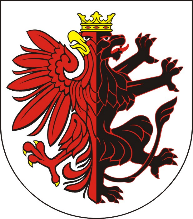 Zarząd Województwa Kujawsko-Pomorskiego,działając na podstawie art. 11 ust. 2 i art. 13,14,16,17,18 ustawy z dnia 24 kwietnia 2003 r. 
o działalności pożytku publicznego i o wolontariacie (Dz. U. z 2020 r., poz. 1057)ustala regulamin dla konkursu ofert nr 16/2021na wykonywanie zadań publicznych związanych z realizacją zadań Samorządu Województwa w 2021 roku w zakresie promocji i ochrony zdrowia 
pod nazwą: „Ochrona zdrowia psychicznego”Regulamin otwartego konkursu ofert nr 16/2021 Rozdział 1Rodzaje zadań objęte konkursem§1.1 Celem otwartego konkursu ofert nr 16/2021 na realizację zadań publicznych związanych z realizacją zadań samorządu województwa w zakresie promocji i ochrony zdrowia jest profilaktyka chorób psychicznych i poprawa stanu zdrowia psychicznego mieszkańców województwa kujawsko-pomorskiego.2. W ramach otwartego konkursu ofert nr 16/2021 przewiduje się dofinansowanie zadań jednorocznych w następujących obszarach: 1)	Działania mające na celu promowanie zdrowia psychicznego;2)	Działania informacyjno-edukacyjne sprzyjające postawom zrozumienia 
i akceptacji oraz przeciwdziałające dyskryminacji wobec osób z zaburzeniami psychicznymi;3)	Działania służące rozwojowi form oparcia społecznego dla osób z zaburzeniami psychicznymi;4)	Kampanie szkoleniowo-informacyjne adresowane do pracodawców promujące zatrudnienie osób z zaburzeniami psychicznymi.3. W ramach otwartego konkursu ofert nr 16/2021 za priorytetowe uznaje się działania 
o zasięgu wojewódzkim; 4. Z otwartego konkursu ofert nr 16/2021 wyłączone są i nie będą podlegały ocenie merytorycznej, jako niezgodne z celami i założeniami konkursu i w związku z tym niespełniające wymogów formalnych konkursu, następujące rodzaje zadań:1) imprezy o charakterze wyłącznie rekreacyjnym, rozrywkowym, integracyjnym;2) gminne i lokalne festyny, zabawy, biesiady;3) wycieczki krajoznawczo-turystyczne.Rozdział 2 Wysokość środków publicznych przeznaczonych na realizację zadania §2.1. Na realizację zadania, zgodnie z budżetem Województwa na rok 2021, planuje się przeznaczyć kwotę do wysokości 80.000,00 zł. Kwota ta może ulec zmniejszeniu 
w przypadku, gdy złożone oferty nie uzyskają akceptacji Zarządu Województwa Kujawsko-Pomorskiego lub zaistnieje konieczność zmniejszenia budżetu Województwa w części przeznaczonej na realizację zadania z ważnych przyczyn, niemożliwych do przewidzenia w dniu ogłaszania konkursu. Rozdział 3Zasady przyznawania dotacji§3.1. Zlecenie zadania i udzielenie dotacji następuje z zastosowaniem przepisów art. 16 ustawy z dnia 24 kwietnia 2003 r. o działalności pożytku publicznego i o wolontariacie (Dz. U. z 2020 r., poz. 1057) oraz procedur zlecania, realizacji i rozliczania zadań publicznych dofinansowanych z budżetu Województwa Kujawsko - Pomorskiego oraz ze środków Państwowego Funduszu Rehabilitacji Osób Niepełnosprawnych, przyjętych uchwałą Nr 49/2110/20 Zarządu Województwa Kujawsko-Pomorskiego z dnia 9 grudnia 2020 r. O przyznanie dotacji na realizację zadania mogą ubiegać się oferenci wymienieni w art. 3 ust. 2 i 3 ustawy o działalności pożytku publicznego i o wolontariacie prowadzący nieodpłatną i/lub odpłatną działalność pożytku publicznego 
w obszarze promocji i ochrony zdrowia.Dotacja udzielana ze środków budżetu województwa w ramach konkursu ofert 
nr 16/2021 na realizację jednego zadania nie może przekroczyć 20.000,00 zł. W przypadku wyboru oferty, zlecenie realizacji zadania nastąpi w formie wsparcia zadania wraz z udzieleniem dotacji na dofinansowanie jego realizacji, przy czym udział procentowy udzielonego dofinansowania ze środków budżetu województwa na zadania realizowane w roku 2021 nie może przekroczyć: 80% całkowitych kosztów zadania, z uwzględnieniem ust.5, przy czym wysokość minimalnego wkładu finansowego Oferenta nie może być niższa niż 10% całkowitych kosztów zadania.5.  Oferenci mają możliwość wniesienia, w ramach udziału własnego, pozafinansowego wkładu osobowego (w formie świadczeń wolontariuszy i pracy społecznej członków organizacji) oraz wkładu rzeczowego (przedmioty służące realizacji projektu oraz usługi świadczone na rzecz projektu nieodpłatnie) w wysokości 10% całkowitych kosztów zadania, przy czym dopuszczalne jest:zwiększenie wysokości tego wkładu, pod warunkiem, że nie spowoduje to zmniejszenia wymaganego regulaminem konkursu wkładu finansowego;zmniejszenie wysokości tego wkładu, pod warunkiem, że pozostała wartość wymaganego wkładu zostanie pokryta wkładem finansowym. 6.   Zasady kalkulacji wkładu osobowego i rzeczowego szczegółowo określają § 2 ust. 11, 12, 13 procedur przyjętych uchwałą Nr 49/2110/20 Zarządu Województwa Kujawsko-Pomorskiego z dnia 9 grudnia 2020 r. w sprawie procedur zlecania, realizacji 
i rozliczenia zadań publicznych dofinansowanych z budżetu Województwa Kujawsko-Pomorskiego oraz ze środków Państwowego Funduszu Rehabilitacji Osób Niepełnosprawnych.
 7.   Kategorie kosztów, które mogą być pokryte z dotacji Województwa wskazane są 
w § 4 ust. 4 ww. procedur. W ramach dotacji mogą być pokryte koszty obsługi zadania do wysokości 40% dotacji, w tym: koszty administracyjne do wysokości 10% przyznanej dotacji oraz koszty sprzętu i wyposażenia do wysokości 30% przyznanej dotacji. Z dotacji udzielonej z budżetu województwa kujawsko-pomorskiego nie mogą być pokrywane wydatki wymienione w § 4 ust. 5 ww. procedur.Rozdział 4Termin i warunki składania ofert§4.1. Warunkiem przystąpienia do konkursu jest złożenie oferty na realizację zadania elektronicznie, za pomocą Generatora ofert (Witkac.pl) w terminie do 18 stycznia 2021 r. do godz. 15:30:00oraz złożenie potwierdzenia złożenia oferty  wydrukowanego z generatora ofert, podpisanego przez osoby do tego uprawnione w formie elektronicznej za pomocą generatora ofert, jako załącznika do złożonej ofertyw terminie do 18 stycznia 2021 r. do godz. 23:59:59.2.  O zachowaniu terminu decyduje łącznie: data i godzina złożenia oferty w Generatorze ofert, data i godzina złożenia potwierdzenia złożenia oferty w formie elektronicznej za pomocą generatora ofert.3. Ofertę należy złożyć za pośrednictwem Generatora ofert dostępnego na stronie ngo.kujawsko-pomorskie.pl, w zakładce Generator ofert „witkac”). Oferty złożone wyłącznie w wersji papierowej zostaną odrzucone z przyczyn formalnych. 4.  Potwierdzenie złożenia oferty musi być podpisane czytelnie przez osobę lub osoby, które zgodnie z postanowieniami statutu lub innego aktu są uprawnione do reprezentowania podmiotu i zaciągania w jego imieniu zobowiązań finansowych oraz zawierania umów.5. Oferenci mogą złożyć ofertę wspólną zgodnie z art. 14 ust. 2, 3, 4 i 5 ustawy 
o działalności pożytku publicznego i o wolontariacie. Ofertę wspólną należy złożyć w sposób wskazany w ust. 1.6. Do oferty składanej w Generatorze ofert, należy załączyć skany następujących dokumentów:aktualnego odpisu z rejestru lub wyciąg z ewidencji (w przypadku KRS nie ma tego obowiązku, jedynie zaleca się jego załączenie) lub innego dokumentu potwierdzającego status prawny Oferenta i umocowanie osób go reprezentujących (z podaniem nazwisk i funkcji osób upoważnionych do składania oświadczeń woli), np. dekret biskupi;inne dokumenty, jeśli są wymagane: szczególne upoważnienie osób do reprezentowania oferenta;  pełnomocnictwa udzielone przez zarząd główny w przypadku składania oferty przez terenowe oddziały organizacji, które nie posiadają  osobowości prawnej;dokument potwierdzający upoważnienie do działania w imieniu oferenta w przypadku złożenia oferty wspólnej, o której mowa w ust. 5;umowę partnerską, oświadczenie lub list intencyjny w przypadku projektów z udziałem partnera;umowę lub statut w przypadku, gdy oferent jest spółką prawa handlowego, 
o której mowa w art. 3 ust. 3 pkt 4 ustawy z dnia 24 kwietnia 2003 r. 
o działalności pożytku publicznego i o wolontariacie;  oświadczenie, że organizacja realizując zadanie publiczne w trybie konkursowym będzie zapewniała minimalne wymagania służące zapewnianiu dostępności osobom ze szczególnymi potrzebami, o których mowa w art. 6 ustawy z dnia 19 lipca 2019 r. o zapewnianiu dostępności osobom ze szczególnymi potrzebami (Dz. U. z 2020 poz. 1062) oraz oświadczenie RODO.7.  Załączniki do oferty winny być podpisane przez osobę lub osoby uprawnione, które zgodnie z postanowieniami statutu lub innego aktu są upoważnione do reprezentowania podmiotu na zewnątrz i zaciągania w jego imieniu zobowiązań finansowych oraz złożone w formie skanu za pomocą Generatora ofert.8. Na konkurs nr 16/2021 uprawniony podmiot może złożyć nie więcej niż jedną ofertę. Złożenie przez oferenta większej liczby ofert spowoduje, że żadna ze złożonych ofert nie będzie rozpatrywana, jako niespełniająca warunków formalnych konkursu.  9. Złożenie oferty na niniejszy konkurs jest równoznaczne z potwierdzeniem przez oferenta zapoznania się z treścią regulaminu konkursu nr 16/2021 oraz obowiązujących procedur zlecania, realizacji i rozliczania zadań publicznych, o których mowa w § 3 ust.1.  10. Nie można składać tej samej oferty na inny otwarty konkurs ofert ogłaszany przez Zarząd Województwa Kujawsko-Pomorskiego. Ta sama oferta nie może też być przedmiotem wniosku o dofinansowanie z pominięciem otwartego konkursu ofert, zgodnie z art. 19a ustawy o działalności pożytku publicznego i o wolontariacie.11. Na zadanie, na które przyznano dotację w trybie ustawy o działalności pożytku publicznego i o wolontariacie, oferent nie może otrzymać innych dodatkowych środków z budżetu Województwa Kujawsko-Pomorskiego.   Rozdział 5Termin i warunki realizacji zadania§5.1. Umowa może obowiązywać strony od dnia 1 stycznia 2021 r. do dnia 31 grudnia 2021 r., przy czym to oferent określa termin realizacji zadania – ramy czasowe (datę rozpoczęcia i zakończenia zadania), w których będą dokonywane wydatki na realizację zadania, mając na uwadze, że:wydatki z przyznanej dotacji mogą być ponoszone od dnia podjęcia przez Zarząd Województwa uchwały o rozstrzygnięciu otwartego konkursu ofert 
nr 16/2021 i przyznaniu dotacji na ww. zadanie;przed datą rozstrzygnięcia konkursu mogą być ponoszone wydatki tylko 
ze środków własnych lub z innych źródeł;dotacja musi być wykorzystana nie później niż do dnia 31 grudnia 2021 r.2.  Zadanie winno być zrealizowane z najwyższą starannością, zgodnie z zawartą umową oraz z obowiązującymi standardami i przepisami, w zakresie opisanym w ofercie/aktualizacji oferty realizacji zadania publicznego. 3. Zmiany merytoryczne zadania, jak również zmiany związane z terminem i harmonogramem jego realizacji, winny być zgłaszane do Departamentu Zdrowia 
w formie elektronicznej oraz pisemnej z prośbą o akceptację. Rozdział 6Termin, tryb i kryteria wyboru ofert§6.1.  Rozstrzygnięcie konkursu nastąpi w terminie do 45 dni od ostatniego dnia składania ofert, z zastrzeżeniem, że jeżeli na konkurs wpłynie 100 lub więcej ofert, termin wydłuża się do 60 dni od ostatniego dnia składania ofert. 2. 	Do oceny merytorycznej ofert złożonych na konkurs, Zarząd Województwa Kujawsko-Pomorskiego powoła komisję i określi tryb jej pracy.3.  Warunkiem dokonania oceny merytorycznej oferty przez komisję konkursową będzie uznanie oferty za spełniającą następujące wymogi:oferta została złożona za pośrednictwem Generatora ofert w wersji elektronicznej;złożono potwierdzenie złożenia oferty w formie elektronicznej za pomocą generatora ofert;potwierdzenie złożenia oferty zostało podpisane przez osoby uprawnione;oferta została złożona przez podmiot uprawniony do jej złożenia, którego działalność statutowa zgadza się z zakresem zadania publicznego, będącego przedmiotem konkursu i zgodna jest z odpowiednim zapisem                                     w statucie;złożenie oferty i przesłanie potwierdzenia złożenia oferty nastąpiło w terminie wskazanym w regulaminie konkursu: oferty w wersji elektronicznej za pośrednictwem Generatora ofert 
do dnia 18 stycznia 2021 r. do godz. 15:30:00; potwierdzenia złożenia oferty w formie elektronicznej za pomocą generatora ofert do dnia 18 stycznia 2021 r. do godz. 23:59:59;dołączono do oferty złożonej w Generatorze ofert skany wymaganych regulaminem konkursu załączników określonych w § 4 ust.6; zgłoszono w ofercie zadanie zgodne z celami i założeniami konkursu, które nie podlega wyłączeniu, o którym mowa w rozdziale I ust. 4;oferent zadeklarował wymagany regulaminem konkursu wkład własny w realizację zadania, z uwzględnieniem zasad wskazanych w § 3 ust.4; zachowano górną granicę wnioskowanej dotacji na dany rok, określoną regulaminem konkursu, tj. 20.000,00 zł;Dopuszcza się możliwość uzupełnienia uchybień formalnych (w formie elektronicznej), o których mowa w ust. 3 pkt 3 i 6 w terminie 7 dni od dnia ukazania się na stronie internetowej www.ngo.kujawsko-pomorskie.pl wykazu ofert, 
w których stwierdzono ww. uchybienia. Brana pod uwagę jest data uzupełnienia braków w generatorze ofert. W przypadku nieusunięcia wskazanych uchybień formalnych oferta nie będzie rozpatrywana. Wykaz ofert zawierających uchybienia formalne zostanie zamieszczony na stronie internetowej w ciągu 21 dni od ostatniego dnia składania ofert i przekazany Oferentom drogą mailową.Komisja dokona oceny merytorycznej zadań zgłoszonych do konkursu na podstawie kryteriów zawartych w karcie oceny zadania publicznego, stanowiącej załącznik nr 2 do uchwały Nr 49/2111/20 Zarządu Województwa Kujawsko-Pomorskiego z dnia
9 grudnia 2020 r. w sprawie regulaminu pracy komisji konkursowych powołanych do oceny ofert w ramach otwartych konkursów ofert na wykonywanie zadań publicznych związanych z realizacją zadań Samorządu Województwa Kujawsko-Pomorskiego i zarekomenduje Zarządowi Województwa zadania do udzielenia wsparcia finansowego wraz z jego wysokością.Punkty za kryterium strategiczne, o którym mowa w karcie oceny, otrzymują organizacje, których siedziba mieści się na terenie powiatu wąbrzeskiego, radziejowskiego, grudziądzkiego, rypińskiego i mogileńskiego.Do dofinansowania z budżetu województwa rekomendowane będą zadania, które 
spełniły kryteria oceny formalnej oraz w ocenie merytorycznej uzyskały nie mniej niż 30 punktów.Ostateczną decyzję o wyborze zadań oraz wysokości udzielonego dofinansowania podejmuje Zarząd Województwa Kujawsko-Pomorskiego w formie uchwały. Do uchwały Zarządu Województwa Kujawsko-Pomorskiego w sprawie rozstrzygnięcia otwartego konkursu ofert nie stosuje się trybu odwoławczego.O wynikach postępowania konkursowego oferenci biorący udział w konkursie zostaną powiadomieni pisemnie (pocztą tradycyjną bądź elektroniczną). Informacje na temat rozstrzygnięcia konkursu zamieszczone zostaną również na stronie internetowej Urzędu Marszałkowskiego Województwa Kujawsko-Pomorskiego ngo.kujawsko-pomorskie.pl. oraz BIP, zakładka „Zdrowie”.Rozdział 7Postanowienia końcowe§7.1 Uchwała Zarządu Województwa Kujawsko-Pomorskiego, o której mowa w § 6 ust. 8, stanowi podstawę do zawarcia umowy z oferentem, którego oferta została wybrana 
w konkursie. Umowa określi szczegółowe warunki realizacji, finansowania 
i rozliczenia zadania. Ramowy wzór umowy znajduje się na stronie internetowej www.ngo.kujawsko-pomorskie.pl.Zarząd Województwa może odmówić podmiotowi wyłonionemu w konkursie przyznania dotacji lub/i podpisania umowy w przypadku, gdy okaże się, iż zakres zadania po aktualizacji znacząco odbiega od opisanego w ofercie, podmiot utraci zdolność do czynności prawnych lub zostaną ujawnione nieznane wcześniej okoliczności podważające wiarygodność merytoryczną lub finansową oferenta.Oferent, który otrzyma dofinansowanie z budżetu Województwa, zobowiązany jest do:zamieszczania we wszystkich drukach związanych z realizacją zadania (plakatach, zaproszeniach, regulaminach, komunikatach, itp.), a także 
w ogłoszeniach prasowych, reklamach, wykazach sponsorów, na banerach 
i własnych stronach internetowych herbu Województwa Kujawsko-Pomorskiego  oraz informacji o tym, że zadanie jest dofinansowane przez Samorząd  Województwa Kujawsko-Pomorskiego (szczegółowe wymogi promocji będą określone w umowie z oferentem), wyodrębnienia w ewidencji księgowej środków otrzymanych na realizację zadania.W celu informowania o prowadzonych działaniach zaleca się przesyłanie informacji prasowej oraz materiałów graficznych i filmowych dotyczących realizowanego zadania na adres: promocja@kujawsko-pomorskie.pl. Oferent przystępujący do złożenia oferty jest zobowiązany do wyrażenia zgody na przetwarzanie danych osobowych przez administratora danych: Województwo Kujawsko-Pomorskie – Urząd Marszałkowski Województwa Kujawsko-Pomorskiego, o której mowa w § 9 procedur, o których mowa w § 3 ust. 1.